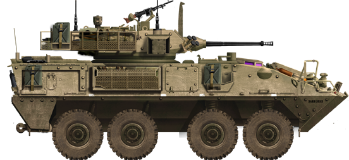 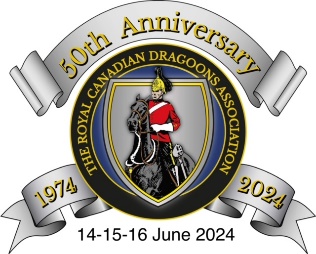 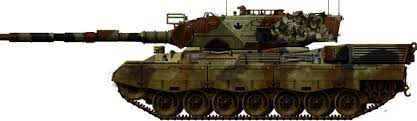  50th Anniversary RCD Assn RV2414-16 June 2024, Kingston OntarioRegistration FormName: _________________________________________________________________________________       First          Nickname (if applicable)            Last                     SpouseAddress: __________________________________________________________________    Street            City          Province           Postal Code             Phone #Number Attending: ___ All activities ___Meet & Greet (14 June) only ___ Dinner (15 June) only ___ Golf (14 June) ___Preferred Meal: 1. Chicken Supreme Herb & Lemon Crust ___ 2. Angus Top Sirloin Steak ___          3. Special Need / Vegetarian Gnocchi ___Specific dietary requirements, if applicable: ____________________________________ Costs:Meet & Greet only: $20.00 per person Meet & Greet + Dinner & Music: $100.00 per personKingston Golf, Penitentiary Tour, Trolley Tour (TBC based on confirmed interest): User paySpecific Agenda: Details to followHotel Reservations:Can be made directly with the Quality Inn & Conf Centre, 33 Benson St, Kingston, ON K7K 5W2, (613) 546-3661 (extn 0) – use the Booking Ref ‘Royal Canadian Dragoons Assn’ to take advantage of the group rate. Reservations must be made before 15 May 2024Announcements:Updates will be published in the Dragoon, Chapter Newsletters, Dragoon Magazine and/or at: www.dragoons.ca.Registration Options (please submit before 30 April 2024):Mail your completed form to: Tom Newton, 477 Evangeline Ave, Kingston ON K7M 8V7, OR2. E-Mail your completed form to: tankertom32@gmail.com Payment Options:My cheque for $ ______ (post-dated before 30 April 2024) is enclosed(please make your cheque payable to: ‘Kingston Chapter, RCD Association’), ORI will pay $ ______ via e-transfer to: tankertom32@gmail.com before 30 April 2024I hereby authorize the RCD Association and Guild to post my name as attending RV24:Member Signature: ___________________ Spouse Signature: ____________________